Witam serdecznie,dziś karty pracy na dzień 16. 17.04.2020 Zadanie nr 1.Wykonaj działania, Sylwia tylko bez użycia kalkulatora, kalkulator używamy już do sprawdzenia 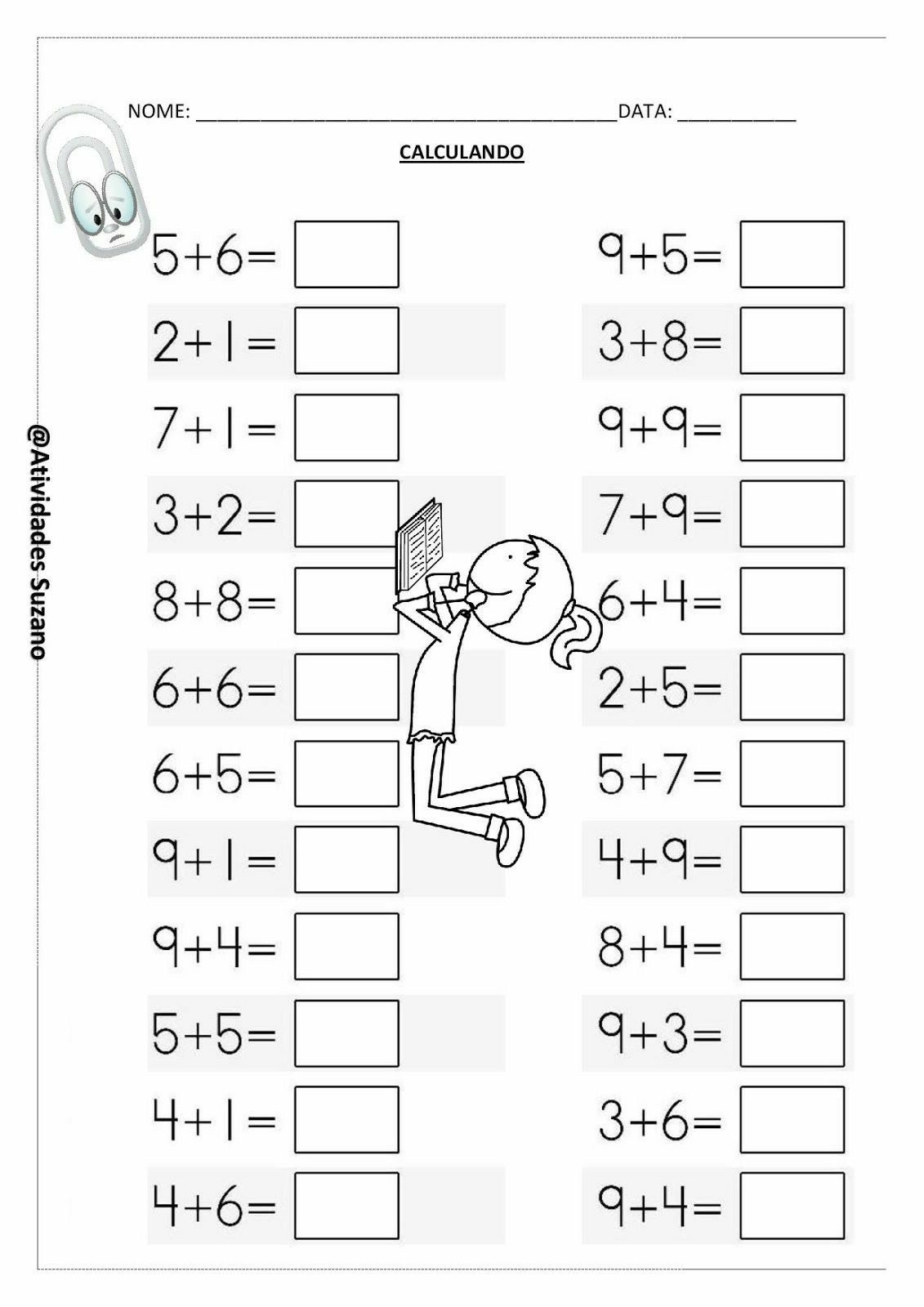 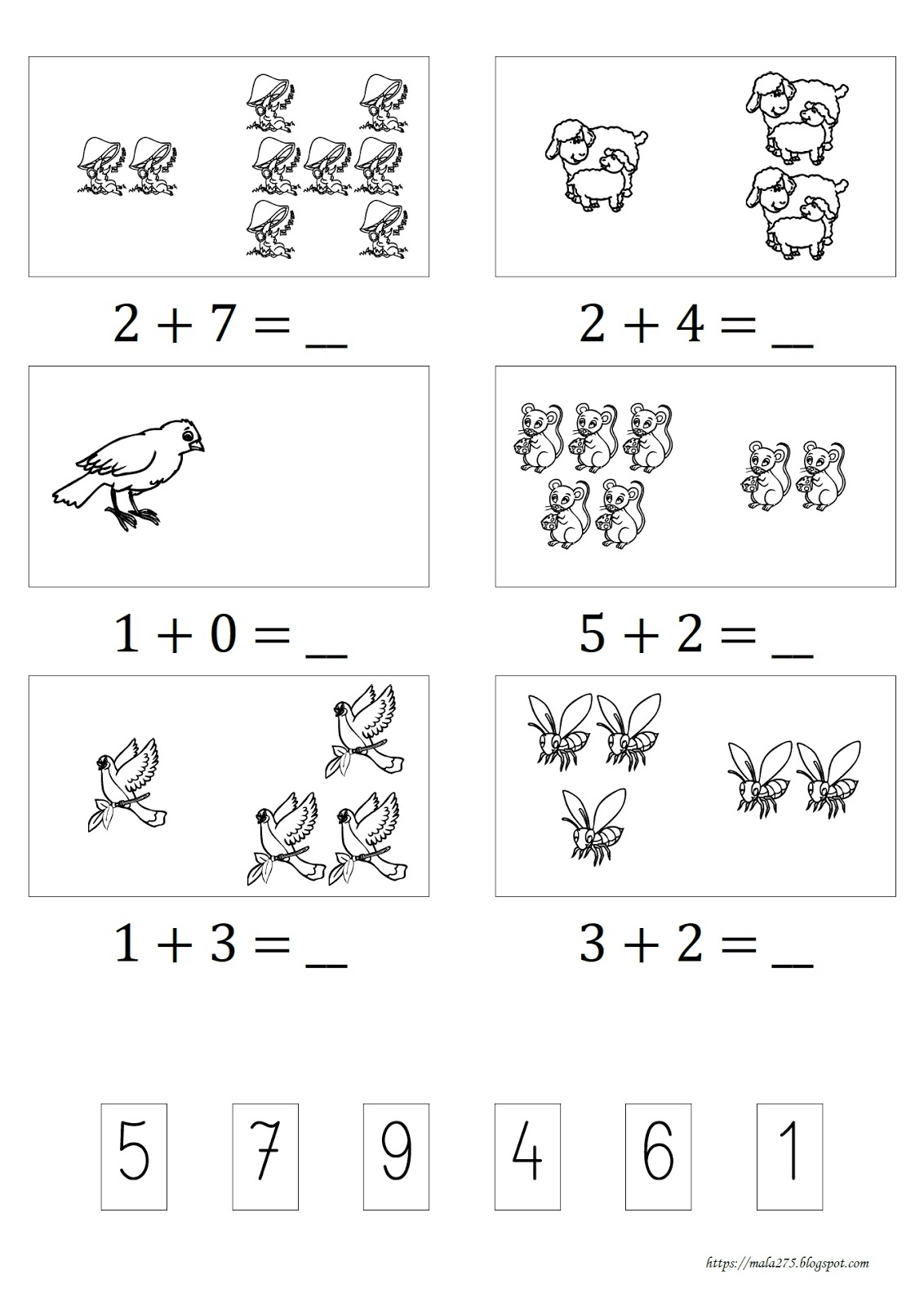 Zadanie nr 2Zaznacz prawidłowa odpowiedz zadania nr 3 Przejrzyjcie  się ilustracją kwiatów, spróbuj odszukać czy juz któreś z nich zakwitły w twoim ogrodzie.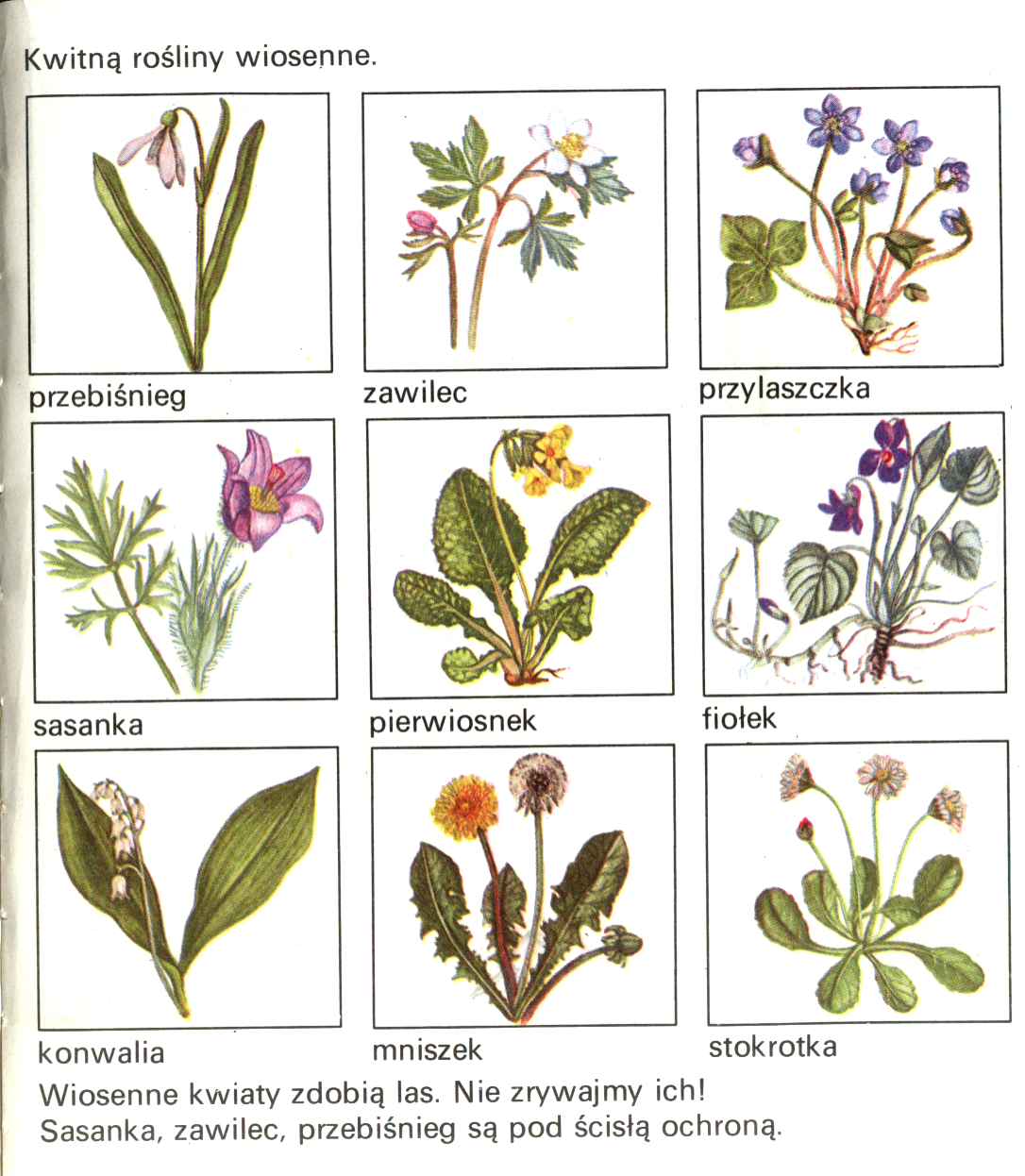 Zadanie nr 4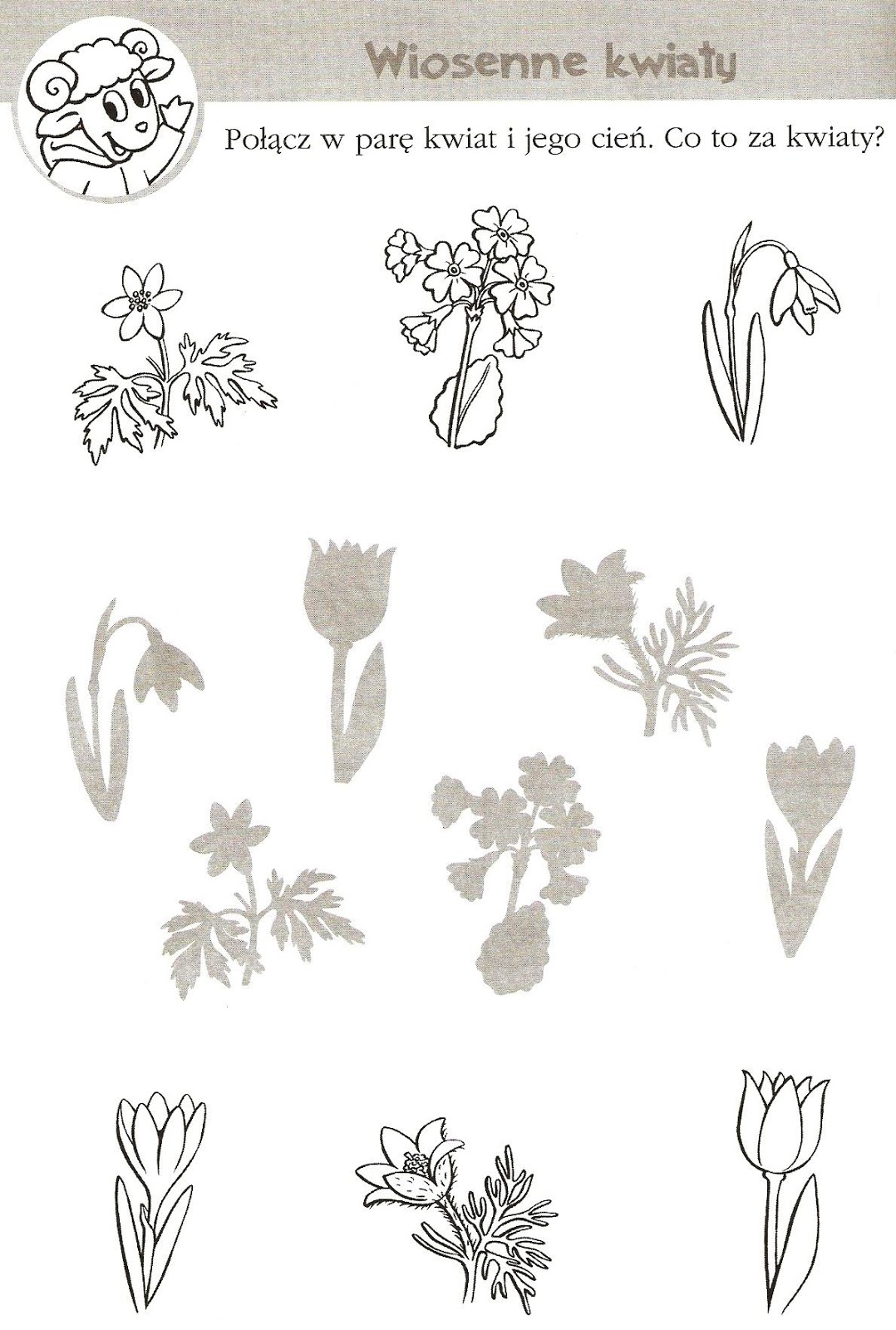 Zadanie nr 5 Pokoloruj odpowiednimi kolorami wiosenne kwiaty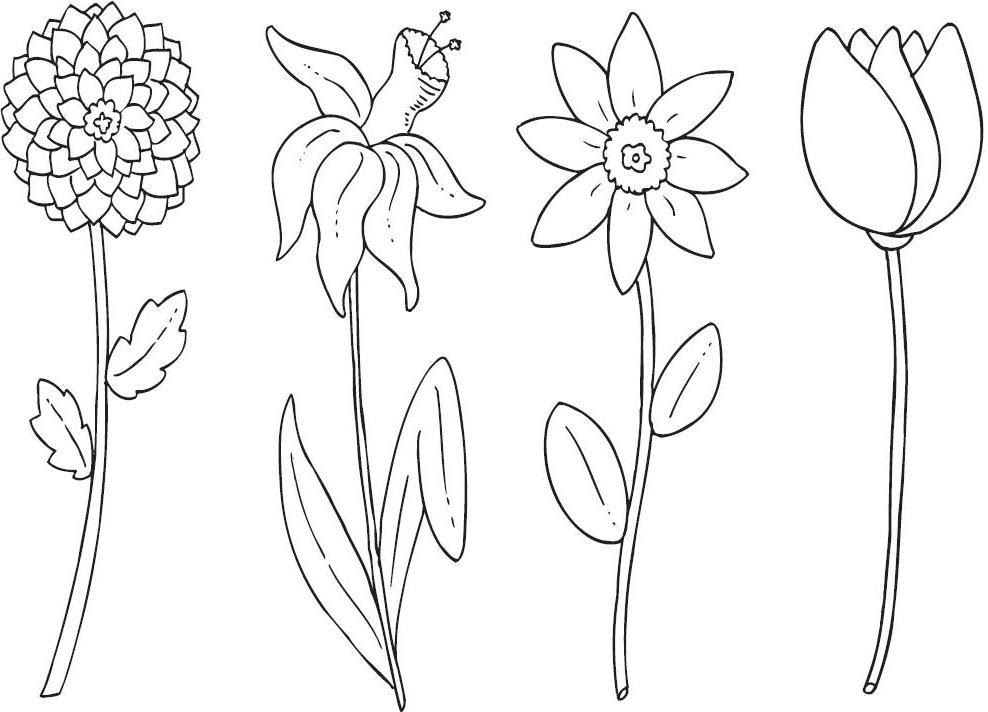 Zadanie nr 7 Wykonaj wiosennego kwiatkaPRZYKŁADY PRAC PLASTYCZNO- TECHNICZNYCH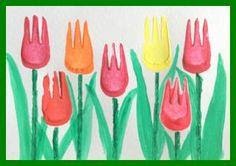 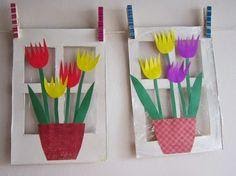 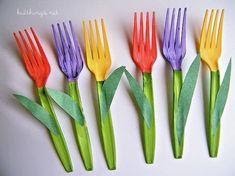 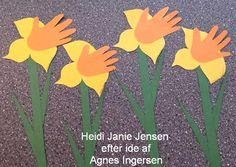 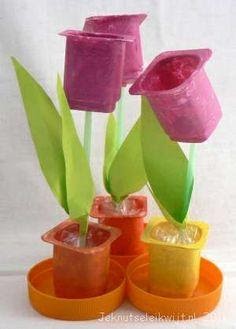 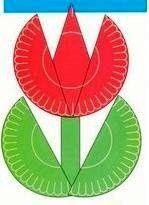 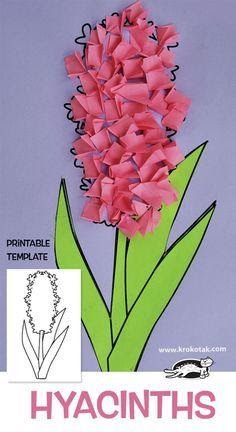 